Информационный листок по Законопроекту о регулировании работы в секс-индустрии (WRS). Пусть правительство знает, что вы думаете об этом законопроекте!Правительство подготовило новый проект закона о проституции (WRS). Законопроект направлен на борьбу с торговлей людьми и с другими злоупотреблениями. Утверждается также, что его цель — улучшение положения секс-работников. В то же время кабинет признает, что секс-работникам он отводит особое положение, объясняя это тем, что проституцию, по их мнению, нельзя ставить в один ряд с другой — нормальной — работой.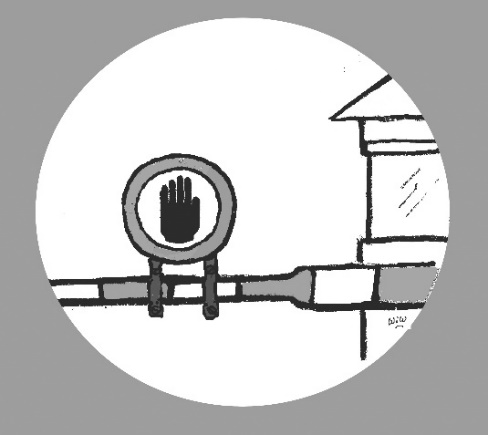 Проект вынесен на обсуждение. Это означает, что любой человек может дать на него отклик. Отклики могут заставить правительство что-то изменить в законопроекте. Окончательный вариант законопроекта поступит во Вторую палату. Там он может быть тоже в чем-то изменен или вообще отвергнут. После принятия Второй палатой законопроект передается в Первую палату. Здесь уже ничего нельзя изменить. Первая палата может только одобрить законопроект или отклонить его.Крайний срок для того, чтобы отреагировать на готовящийся законопроект — 15 декабря. В законопроекте говорится следующее:Обязательное лицензирование всех секс-работниковВсе работники сферы интимных услуг должны иметь лицензию, даже если они работают через opting-in или за окном.Для получения лицензии нужно быть старше 21 года и иметь разрешение на работу в Нидерландах.Нужно также пройти беседу с чиновником, который определит, достаточно ли вы «самостоятельны» для того, чтобы заниматься проституцией. Если у чиновника не возникнет «существенных возражений» против вашей работы в сфере оказания платных интимных услуг, то вам выдается лицензия. Если чиновник сочтет, что вы недостаточно «самостоятельны», что вас, возможно, принуждают к этой работе, если вам еще не исполнился 21 год или если у вас нет нужных документов для работы в Нидерландах, то в лицензии вам будет отказано. Рекламировать себя разрешается только с указанием номера лицензии и рабочего телефона.Срок действия лицензии — пять лет.Работа на домуНаличие лицензии не означает, что вам разрешено работать на дому. Законопроект очень расплывчат в этом вопросе. С одной стороны, в нем говорится о том, что местные власти не должны относиться к самозанятым секс-работникам иначе, чем к другим самозанятым, например — к надомным парикмахерам или к мастерам педикюра. С другой стороны, местным властям разрешено устанавливать дополнительные правила, а планы зонирования и жилищные кооперативы в большинстве своем запрещают проституцию.Отзыв лицензииВы можете лишиться лицензии, если местные власти сочтут, что вы больше не самодостаточны, или заподозрят, что вы работаете по принуждениюесли вы систематически рекламируете себя без указания номера лицензии и рабочего телефона или не сразу сообщаете об изменении рабочего телефонаСекс-работники без лицензии (законопроект называет это «нелегальной» проституцией)Если вы работаете без лицензии или не соблюдаете правила, на вас может быть наложен штраф в размере до 20 750 €.То же самое касается случаев, когда вам отказали в лицензии, но вы все равно работаете.Наказуемыми становятся помощники не имеющих лицензии секс-работников: водители, охранники, уборщики, возможно также — партнеры, которые привозят вас на работу или присматривают за вами. То же самое будет относиться, возможно, к коллеге при работе в паре, хотя на этот счет в законопроекте нет ясности.Все они могут получить тюремный срок до 2 лет или штраф в размере до 20 750 €. В законопроекте их называют «проводниками нелегальной проституции».Национальный реестр всех лицензированных секс-работниковВсе лицензированные секс-работники заносятся в национальный реестр с указанием номера соцобслуживания (BSN), номера рабочего телефона и номера лицензии. Обязательным является указание номера рабочего телефона. Если рабочий телефон изменился, об этом необходимо сразу же сообщить.В национальный реестр также заносится информация о следующих случаях:если вы попались на работе без лицензииесли вы рекламировали себя без номера лицензии и зарегистрированного номера рабочего телефонаесли вы не сразу сообщили об изменении своего рабочего телефонаесли местные власти решили, что вы работаете по принуждению, или усомнились в вашей самостоятельностиЛюбой человек может проверить по реестру, существует ли на самом деле указанный номер лицензии и совпадает ли он с номером рабочего телефона.Номер социального обслуживания (BSN) показывается только должностным лицам.КлиентыКлиенты могут проверить в национальном реестре, существует ли на самом деле указанный номер лицензии и совпадает ли он с номером рабочего телефона. Для клиентов наказуемым становится пользование услугами секс-работников, не имеющих лицензии или работающих в нелицензированных компаниях по предоставлению интимных услуг. Им грозит тюремное заключение сроком до одного года или штраф в размере до 8300 €.Предприятия секс-индустрииВсе предприятия секс-индустрии, включая, например, эскорт-агентства, должны иметь лицензию.Местные власти могут ограничивать максимальное количество лицензий.Местные власти могут также принять решение вообще не выдавать лицензий.Работать на лицензированном предприятии секс-индустрии разрешается только секс-работникам с лицензией.Будет вестись национальный реестр всех предприятий секс-индустрии.Хотите узнать больше? Проект закона и пояснительную записку к нему можно найти здесь: https://www.internetconsultatie.nl/sekswerk или здесь: https://www.recht.nl/nieuws/strafrecht/177463/concept-wetsvoorstel-regulering-sekswerk/Пресс-релиз Министерства юстиции вы найдете здесь:https://www.rijksoverheid.nl/actueel/nieuws/2019/10/15/vergunningplicht-voor-prostituees-en-exploitanten-van-seksbedrijvenЧто мы думаем об этом законопроекте?Мы считаем, что это плохой законопроект, потому что он не борется со злоупотреблениями, а лишь делает секс-работников еще более уязвимыми перед принуждением и насилием. Власти толкают на нелегальный путь секс-работников, которые не могут зарегистрироваться, потому что они слишком молоды или у них нет нужных документов, а также секс-работников, которые не хотят регистрироваться, потому что оберегают неприкосновенность свой частной жизни и не могут доверить свои персональные данные чиновникам. Эти секс-работники не смогут больше без опаски обращаться в полицию, если они или их коллеги станут, например, жертвой запугивания, вымогательства, принуждения или насилия, потому что сами рискуют быть наказанными. Они больше не смогут себя рекламировать на таких сайтах, как Kinky. Это делает их более зависимыми от других, чтобы найти клиентов. Под угрозой наказания находятся также клиенты и помощники не имеющих лицензию секс-работников. Поэтому и они больше не станут сообщать о злоупотреблениях. Зная об этом, насильники будут пользоваться бесправием нелегальных секс-работников. Введение наказания для клиентов и помощников не имеющих лицензии секс-работников не имеет никакого отношения к борьбе с принуждением, насилием или обманом. Оно направлено на борьбу с секс-работниками, которые не желают или не могут зарегистрироваться. Эксплуатация, принуждение и обман уже давно наказуемы, идет ли речь о принуждении кого-либо к проституции против ее/его воли, об отъеме заработанных денег, или о работе в неволе. Здесь законопроект ничего не меняет.Законопроект готовился без участия секс-работников и даже вопреки их советам. Он подходит к секс-работникам как к детям, которые не могут сами решить, как им следует распоряжаться своим телом, своей жизнью, работой. Он усиливает клеймо на работе в сфере интимных услуг и маргинализирует секс-работников. Мы видим в секс-работниках партнеров по борьбе с нарушениями, а не немощных детей, которых нужно контролировать усилиями полиции, властей и публичных домов. Секс-работники — это взрослые люди. Им выгоден порядок в сфере интимных услуг, и они лучше других, лучше политиков, знают эту сферу. Секс-работники — не проблема, а часть решения.Пусть правительство знает, что вы думаете об этом законопроекте Мы призываем вас отреагировать на законопроект. Чем больше людей узнает, что это плохой законопроект, тем выше вероятность, что он не будет принят.Вы можете отреагировать до 15 декабря! Чтобы сделать это, нажмите кнопку «Откликнуться на обсуждение» на сайте: https://www.internetconsultatie.nl/sekswerk. Вы также можете написать и прикрепить в качестве документа письмо.МненияПо поводу законопроекта есть разные мнения. Вот статья Марьяны Вейерс, члена «Секс-экспертизы», в «Фолькскрант» Обязанность секс-работников регистрироваться возымеет обратный эффект https://www.volkskrant.nl/columns-opinie/registratieplicht-sekswerkers-heeft-averechts-effect~b585407d/?utm_campaign=shared_earned&utm_medium=social&utm_source=twitterОна переведена на английский язык: Новый закон о проституции Нидерландов будет иметь обратный эффект https://www.amsterdamredlightdistricttour.com/news/prostitution-law-netherlands/Здесь вы можете найти мнение Рика Виргевера, одного из руководителей «My Red Light»: Секс-работник – больше себе не начальник https://www.nrc.nl/nieuws/2019/10/23/zo-wordt-sekswerker-geen-eigen-baas-a3977803Видео о протесте секс-работников против законопроекта вы найдете здесь: «Мое тело, мое дело» — секс-работники отмечают Хэллоуин протестом https://www.youtube.com/watch?v=j78DzdvPoFc&feature=youtu.beРанее Йоке Свибель и Марьяна Вейерс писали в NRC о коалиционном соглашении, в котором анонсируется законопроект: Кабмин толкает секс-работников на нелегальный путь https://www.nrc.nl/nieuws/2017/10/31/kabinet-dwingt-sekswerkers-de-illegaliteit-in-13756368-a1579287SekswerkExpertise, 12 ноября 2019 г.www.sekswerkexpertise.nl 